Краткая информация о проектеИРН и наименование проекта:AP08856356 «Духовное возрождение: культурно-литературное наследие Машхур Жусип Копеева»AP08856356 «Духовное возрождение: культурно-литературное наследие Машхур Жусип Копеева»Сроки реализации:01.10.2020 – 31.12.202201.10.2020 – 31.12.2022Актуальность:Рожденный в период разных историко-социальных, общественно-политических перемен, М.Ж. Копеев (1858-1931), известен как поэт и историк, внесший весомый вклад в формирований казахской письменной литературы, расширение творческого поля,  твердо придерживавшийся просветительского-демократического направления. Бесспорно актуальным является  анализ и ознакомление молодого поколения с культурно-литературным наследиеми литературно-языковой, фольклороведческой личностью писателя, сумевшего правдиво и точно описать  общественно-политическое положения казахского общества. Показывается актуальность темы программы  исследования и сбора народного литературного наследия и исторических сведений, творческого наследия собирателя и исследователя этнографических фактов, занимающего особую роль в истории отечественной литературы М. Ж Копеева. Главная особенность в подготовке многотомных произведений Машхур Жусипа (21-23 т.), трудность при переводе со старого арабского письма на  казахский язык, потому что в старом арабском письме не проставляются гласные звуки. Сложность состоит и в том, что  в нашей стране почти нет специалистов по старой арабской письменности.Рожденный в период разных историко-социальных, общественно-политических перемен, М.Ж. Копеев (1858-1931), известен как поэт и историк, внесший весомый вклад в формирований казахской письменной литературы, расширение творческого поля,  твердо придерживавшийся просветительского-демократического направления. Бесспорно актуальным является  анализ и ознакомление молодого поколения с культурно-литературным наследиеми литературно-языковой, фольклороведческой личностью писателя, сумевшего правдиво и точно описать  общественно-политическое положения казахского общества. Показывается актуальность темы программы  исследования и сбора народного литературного наследия и исторических сведений, творческого наследия собирателя и исследователя этнографических фактов, занимающего особую роль в истории отечественной литературы М. Ж Копеева. Главная особенность в подготовке многотомных произведений Машхур Жусипа (21-23 т.), трудность при переводе со старого арабского письма на  казахский язык, потому что в старом арабском письме не проставляются гласные звуки. Сложность состоит и в том, что  в нашей стране почти нет специалистов по старой арабской письменности.Цель:Основной целью данного научного исследования является ознокомление с творческим наследием и литературно-языковой личностью видного представителя казахской литературы, поэта, философа, историка и собирателя образцов устного народного творчества и фольклора Машхур Жусип Копеева.Основной целью данного научного исследования является ознокомление с творческим наследием и литературно-языковой личностью видного представителя казахской литературы, поэта, философа, историка и собирателя образцов устного народного творчества и фольклора Машхур Жусип Копеева.Ожидаемые и достигнутые результаты:Ожидаемые результаты:1) участие в международных/республиканских научно-практических конференциях;2) публикация 1 (одной) статьи входящий либо в 1 (первый), либо 2 (второй), либо 3 (третий) квартили, и (или) входящий в базу Social Science Citation Index или Arts and Humanities Citation Index, и (или) имеющий процентиль по CiteScore в базе Scopus не менее 35 (тридцати пяти);3) Публикация 4 (четырех) статей в республиканских изданиях, утвержденных Комитетом МОН РК и др.;4) В качестве конечного результата исследования будут выпускаться 21-23-ые тома сочинений Машхур Жусипа. Эти три тома сочинений внесут значительный вклад в развитие казахской литературы, языкознания, истории, этнографии, философии, медицины, в целом, в развитие казахской культуры, в социально-экономическое развитие страны;5) Результаты исследования будут отражаться на страницах республиканских периодических изданий, в научных статьях, учебниках, учебных пособиях, монографиях,  издаваемых в ближнем и дальнем зарубежье и внедренных в учебный процесс (на основе акта внедрения);6) Полученные результаты исследования предназначаются для специалистов филологии, лингвистики, литературоведения, историоведения, учителей, студентов, магистрантов, докторантов высших учебных заведений, а также для всех тех, кто интересуется культурой казахского народа;7) Полученные результаты исследования сыграют важную роль в решении  важных проблем социальных и общественно-гуманитарных наук Республики Казахстан;8) Результаты исследования будут пропагандироваться в научном сообществе и, в целом, среди общественности.Достигнутые результаты:2020 г.: 1 раздел 21 тома: был проведен отбор, сравнительная выборка, публикация  и проведение текстологического исследования образцов, написанных арабскими буквами которые  находились в библиотечных фондах Научной Академии Республики Казахстан и др.Были разработаны первые 60 страниц 21 тома (был выдан перевод сделанный из старой арабской письменности (кадимше) вместе с факсимиляцией). Была опубликованы 2 статьи в журналах, рекомендованных ККСОН МОН РК. Жүсіп Қ.П., Жүсіпов Н.Қ. Абай және Мәшһүр Жүсіп // Торайғыров Университетінің Хабаршысы: «Toraighyrov University» баспасы. Филологиялық сериясы. № 3 (2020). – Павлодар. – Б. 215-222. https://doi.org/10.48081/QAMQ4386 Жусупов Н.К., Баратова М.Н. Культурное наследие Машхур Жусипа // Вестник Торайгыров Университета: «Toraighyrov University». Филологическая серия. № 4 (2020). – Павлодар. – С. 166-172. https://doi.org/10.48081/XAWZ64702021 г.: 2 раздел 21 тома: был определен общий объем образцов фольклора  собранний  Машхур Жусипа и их сюжетной и жанровой структуры. Были исследованы взгляды Машхур Жусипа к фольклору, рассмотрение его отношения к таким проблемам как, фольклор и история, фольклор и истина, фольклор и этнография.Были разработаны 120 страниц 21 тома и первые 120 страниц 22 тома  (был выдан перевод сделанный из старой арабской письменности (кадимше) вместе с факсимиляцией). Были опубликованы 3 статьи в журналах, рекомендованных ККСОН МОН РК.1) Жусупов Н.К., Баратова М.Н. Культурное наследие Машхур Жусипа: история сохранения рукописей // Вестник Торайгыров Университета: «Toraighyrov University». Филологическая серия. № 1 (2021). – Павлодар. – С. 96-106. https://doi.org/10.48081/CSZL9292 2) Жүсіпов Н.Қ., Жүсіпов Е.Қ., Баратова М.Н., Курметова А.А. Шығыс әдебиеті мен Мәшһүр Жүсіптің Мұхаммед пайғамбарды жырлаудағы үндестігі // Вестник Торайгыров Университета: «Toraighyrov University». Филологическая серия. № 2 (2021). – Павлодар. – С. 78-86. https://doi.org/10.48081/TVGR8732 3) Жусупов Н.К., Баратова М.Н., Жусупов Е.К., Курметова А.А. Культурное наследие Машхур Жусипа: легенды // Вестник Торайгыров Университета: «Toraighyrov University». Филологическая серия. № 3 (2021). – Павлодар. – С. 74-81. https://doi.org/10.48081/UHTV1252 Ожидаемые результаты:1) участие в международных/республиканских научно-практических конференциях;2) публикация 1 (одной) статьи входящий либо в 1 (первый), либо 2 (второй), либо 3 (третий) квартили, и (или) входящий в базу Social Science Citation Index или Arts and Humanities Citation Index, и (или) имеющий процентиль по CiteScore в базе Scopus не менее 35 (тридцати пяти);3) Публикация 4 (четырех) статей в республиканских изданиях, утвержденных Комитетом МОН РК и др.;4) В качестве конечного результата исследования будут выпускаться 21-23-ые тома сочинений Машхур Жусипа. Эти три тома сочинений внесут значительный вклад в развитие казахской литературы, языкознания, истории, этнографии, философии, медицины, в целом, в развитие казахской культуры, в социально-экономическое развитие страны;5) Результаты исследования будут отражаться на страницах республиканских периодических изданий, в научных статьях, учебниках, учебных пособиях, монографиях,  издаваемых в ближнем и дальнем зарубежье и внедренных в учебный процесс (на основе акта внедрения);6) Полученные результаты исследования предназначаются для специалистов филологии, лингвистики, литературоведения, историоведения, учителей, студентов, магистрантов, докторантов высших учебных заведений, а также для всех тех, кто интересуется культурой казахского народа;7) Полученные результаты исследования сыграют важную роль в решении  важных проблем социальных и общественно-гуманитарных наук Республики Казахстан;8) Результаты исследования будут пропагандироваться в научном сообществе и, в целом, среди общественности.Достигнутые результаты:2020 г.: 1 раздел 21 тома: был проведен отбор, сравнительная выборка, публикация  и проведение текстологического исследования образцов, написанных арабскими буквами которые  находились в библиотечных фондах Научной Академии Республики Казахстан и др.Были разработаны первые 60 страниц 21 тома (был выдан перевод сделанный из старой арабской письменности (кадимше) вместе с факсимиляцией). Была опубликованы 2 статьи в журналах, рекомендованных ККСОН МОН РК. Жүсіп Қ.П., Жүсіпов Н.Қ. Абай және Мәшһүр Жүсіп // Торайғыров Университетінің Хабаршысы: «Toraighyrov University» баспасы. Филологиялық сериясы. № 3 (2020). – Павлодар. – Б. 215-222. https://doi.org/10.48081/QAMQ4386 Жусупов Н.К., Баратова М.Н. Культурное наследие Машхур Жусипа // Вестник Торайгыров Университета: «Toraighyrov University». Филологическая серия. № 4 (2020). – Павлодар. – С. 166-172. https://doi.org/10.48081/XAWZ64702021 г.: 2 раздел 21 тома: был определен общий объем образцов фольклора  собранний  Машхур Жусипа и их сюжетной и жанровой структуры. Были исследованы взгляды Машхур Жусипа к фольклору, рассмотрение его отношения к таким проблемам как, фольклор и история, фольклор и истина, фольклор и этнография.Были разработаны 120 страниц 21 тома и первые 120 страниц 22 тома  (был выдан перевод сделанный из старой арабской письменности (кадимше) вместе с факсимиляцией). Были опубликованы 3 статьи в журналах, рекомендованных ККСОН МОН РК.1) Жусупов Н.К., Баратова М.Н. Культурное наследие Машхур Жусипа: история сохранения рукописей // Вестник Торайгыров Университета: «Toraighyrov University». Филологическая серия. № 1 (2021). – Павлодар. – С. 96-106. https://doi.org/10.48081/CSZL9292 2) Жүсіпов Н.Қ., Жүсіпов Е.Қ., Баратова М.Н., Курметова А.А. Шығыс әдебиеті мен Мәшһүр Жүсіптің Мұхаммед пайғамбарды жырлаудағы үндестігі // Вестник Торайгыров Университета: «Toraighyrov University». Филологическая серия. № 2 (2021). – Павлодар. – С. 78-86. https://doi.org/10.48081/TVGR8732 3) Жусупов Н.К., Баратова М.Н., Жусупов Е.К., Курметова А.А. Культурное наследие Машхур Жусипа: легенды // Вестник Торайгыров Университета: «Toraighyrov University». Филологическая серия. № 3 (2021). – Павлодар. – С. 74-81. https://doi.org/10.48081/UHTV1252 Состав научно-исследовательской группыСостав научно-исследовательской группыСостав научно-исследовательской группы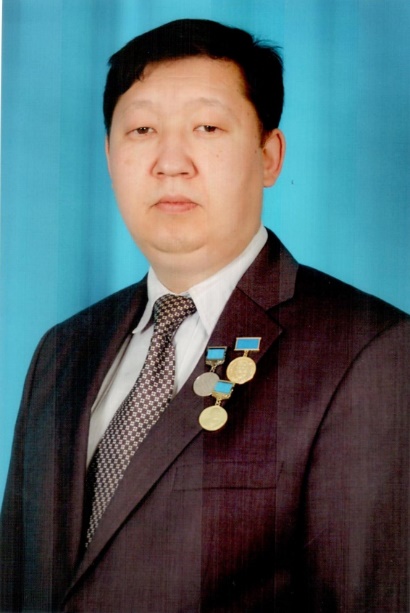 Жусупов Нартай КуандыковичПозиция в проекте: Научный руководитель проектаДата рождения: 30.05.1970доктор филологических наук, профессорОсновное место работы: НАО «Торайгыров университет»Область научных интересов: гуманитарные науки, языки и литература, теория литературы.Researcher ID*  AAL-2439-2020 https://publons.com/researcher/3557602/zhussupov-nartay/Scopus Author ID*  55981905000 https://www.scopus.com/authid/detail.uri?authorId=55981905000 Индекс Хирша – 3ORCID*  0000-0002-2111-6833 https://orcid.org/0000-0002-2111-6833Список публикаций: Жүсіп Қ.П., Жүсіпов Н.Қ. Абай және Мәшһүр Жүсіп // Торайғыров Университетінің Хабаршысы: «Toraighyrov University» баспасы. Филологиялық сериясы. № 3 (2020). – Павлодар. – Б. 215-222. https://doi.org/10.48081/QAMQ4386 Жусупов Н.К., Баратова М.Н. Культурное наследие Машхур Жусипа // Вестник Торайгыров Университета: «Toraighyrov University». Филологическая серия. № 4 (2020). – Павлодар. – С. 166-172. https://doi.org/10.48081/XAWZ6470 Жусупов Н.К., Баратова М.Н. Культурное наследие Машхур Жусипа: история сохранения рукописей // Вестник Торайгыров Университета: «Toraighyrov University». Филологическая серия. № 1 (2021). – Павлодар. – С. 96-106. https://doi.org/10.48081/CSZL9292 Жүсіпов Н.Қ., Жүсіпов Е.Қ., Баратова М.Н., Курметова А.А. Шығыс әдебиеті мен Мәшһүр Жүсіптің Мұхаммед пайғамбарды жырлаудағы үндестігі // Вестник Торайгыров Университета: «Toraighyrov University». Филологическая серия. № 2 (2021). – Павлодар. – С. 78-86. https://doi.org/10.48081/TVGR8732 Жусупов Н.К., Баратова М.Н., Жусупов Е.К., Курметова А.А. Культурное наследие Машхур Жусипа: легенды // Вестник Торайгыров Университета: «Toraighyrov University». Филологическая серия. № 3 (2021). – Павлодар. – С. 74-81. https://doi.org/10.48081/UHTV1252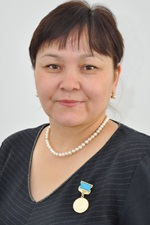 Баратова Мухаббат НуржауовнаПозиция в проекте: Совместный руководитель проектаДата рождения: 17.09.1970кандидат филологических наук, профессорОсновное место работы: НАО «Торайгыров университет»Область научных интересов: гуманитарные науки, языки и литература, теория литературы.Researcher ID* AAQ-9584-2020https://publons.com/researcher/3710597/muhabbat-baratova/Scopus Author ID*  55983049100https://www.scopus.com/authid/detail.uri?authorId=55983049100 Индекс Хирша – 3ORCID*  0000-0002-7509-5652https://orcid.org/0000-0002-7509-5652Список публикаций:1) Жусупов Н.К., Баратова М.Н. Культурное наследие Машхур Жусипа // Вестник Торайгыров Университета: «Toraighyrov University». Филологическая серия. № 4 (2020). – Павлодар. – С. 166-172. https://doi.org/10.48081/XAWZ6470 Жусупов Н.К., Баратова М.Н. Культурное наследие Машхур Жусипа: история сохранения рукописей // Вестник Торайгыров Университета: «Toraighyrov University». Филологическая серия. № 1 (2021). – Павлодар. – С. 96-106. https://doi.org/10.48081/CSZL9292 Жүсіпов Н.Қ., Жүсіпов Е.Қ., Баратова М.Н., Курметова А.А. Шығыс әдебиеті мен Мәшһүр Жүсіптің Мұхаммед пайғамбарды жырлаудағы үндестігі // Вестник Торайгыров Университета: «Toraighyrov University». Филологическая серия. № 2 (2021). – Павлодар. – С. 78-86. https://doi.org/10.48081/TVGR8732 Жусупов Н.К., Баратова М.Н., Жусупов Е.К., Курметова А.А. Культурное наследие Машхур Жусипа: легенды // Вестник Торайгыров Университета: «Toraighyrov University». Филологическая серия. № 3 (2021). – Павлодар. – С. 74-81. https://doi.org/10.48081/UHTV1252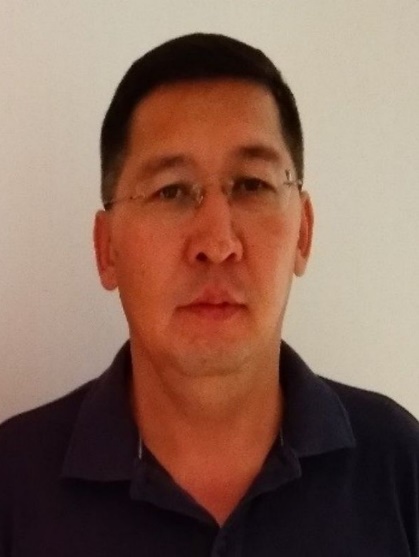 Жусупов Ертай КуандыковичПозиция в проекте: Старший научный сотрудникДата рождения: 10.01.1972кандидат филологических наук, ассоциированный профессорОсновное место работы: НАО «Торайгыров университет»Область научных интересов: литературоведение, востоковедение, культурология.Researcher ID * Scopus Author ID* ORCID* Список публикаций:1) Жүсіпов Н.Қ., Жүсіпов Е.Қ., Баратова М.Н., Курметова А.А. Шығыс әдебиеті мен Мәшһүр Жүсіптің Мұхаммед пайғамбарды жырлаудағы үндестігі // Торайғыров Университетінің Хабаршысы : «Toraighyrov University» баспасы. Филологиялық сериясы. № 2 (2021). – Павлодар. – Б. 78-86.https://doi.org/10.48081/TVGR8732 2) Жусупов Н.К., Баратова М.Н., Жусупов Е.К., Курметова А.А. Культурное наследие Машхур Жусипа: легенды // Вестник Торайгыров Университета: «Toraighyrov University». Филологическая серия. № 3 (2021). – Павлодар. – С. 74-81. https://doi.org/10.48081/UHTV1252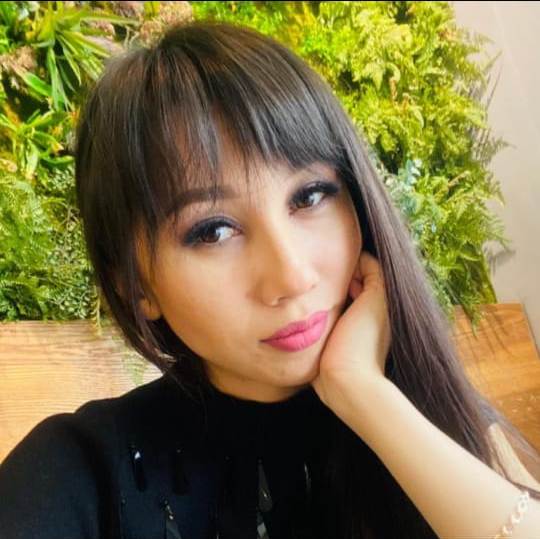 Курметова Алия АлмабековнаПозиция в проекте: Младший научный сотрудникДата рождения: 09.01.1995магистр гуманитарных наук по специальности филология Основное место работы: НАО «Торайгыров университет»Область научных интересов: литературоведение.Researcher ID * Scopus Author ID* ORCID* Список публикаций:1) Жүсіпов Н.Қ., Жүсіпов Е.Қ., Баратова М.Н., Курметова А.А. Шығыс әдебиеті мен Мәшһүр Жүсіптің Мұхаммед пайғамбарды жырлаудағы үндестігі // Торайғыров Университетінің Хабаршысы : «Toraighyrov University» баспасы. Филологиялық сериясы. № 2 (2021). – Павлодар. – Б. 78-86.https://doi.org/10.48081/TVGR8732 2) Жусупов Н.К., Баратова М.Н., Жусупов Е.К., Курметова А.А. Культурное наследие Машхур Жусипа: легенды // Вестник Торайгыров Университета: «Toraighyrov University». Филологическая серия. № 3 (2021). – Павлодар. – С. 74-81. https://doi.org/10.48081/UHTV1252